
Вычитание натуральных чисел (п. 7)Цели: рассказать учащимся о важности вычитания, что такое вычитание, как называются числа при вычитании, научить правильно говорить и находить вычитаемое, уменьшаемое, разность.Оборудование: плакат с названием компонентов при вычитании; плакат с новыми математическими терминами (вычитание, уменьшаемое, вычитаемое, разность).Ход урокаI. Устные упражнения (совместно с учениками, заранее подготовленными).1. Первый ученик: Сложите:а) два десятка и семь десятков;б) пять сотен и девять десятков;в) одну тысячу, пять десятков и шесть сотен;2. Второй ученик: Счет «цепочкой»:30 + 20  2 : 20 + 19 =60 + 30 : 3 + 15 : 9 =3. Учитель: Составьте условие задачи, решением которой служит выражение: 26 + 15 – 7.II. Изучение нового материала.1. Предлагается решить задачу. В двух гаражах стояло 8 машин. Сколько машин стояло в первом гараже, если во втором было 5 машин?8 – сумма, 5 – одно из слагаемых, другое слагаемое неизвестно.2. Определение «вычитания». Сначала формулирует учитель, затем дети читают в учебнике несколько раз и рассказывают друг другу это определение. Вывешивается плакат.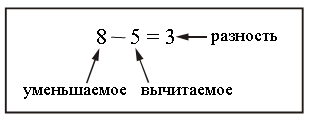 Ученики читают в учебнике и запоминают. Затем выясняют, что уменьшаемое не может быть меньше вычитаемого.Вычитание – действие I ступени.Что показывает разность? Вычитание на числовом луче.Как правильно говорить? (с. 55).III. Упражнения по теме урока.1. № 242 (устно), 243 (устно), 244 (устно), 253, 255, 246.2. Повторение (№ 280 (а), 281 (а)). К доске вызываются два ученика.IV. Итог урока.Ответить на вопросы:а) Какое действие называется вычитанием?б) Какое число называется уменьшаемым? Вычитаемым? Разностью?в) Как узнать, насколько одно число больше другого?г) С какими новыми терминами познакомились? Подчеркните их в тетради.Вывешивается плакат, обращается внимание на правильное написание терминов.Тест1) В примере 48 – 16 = 32 число 16 является…а) разностью;		б) уменьшаемым;		в) вычитаемым.2) Разность двух чисел 65 и 37 равна…а) 32;			б) 28;				в) 13.V. Домашнее задание: п. 7 (первая часть), № 286, 292 (а), 293. В математический словарь занести слова: вычитание, уменьшаемое, вычитаемое, разность.